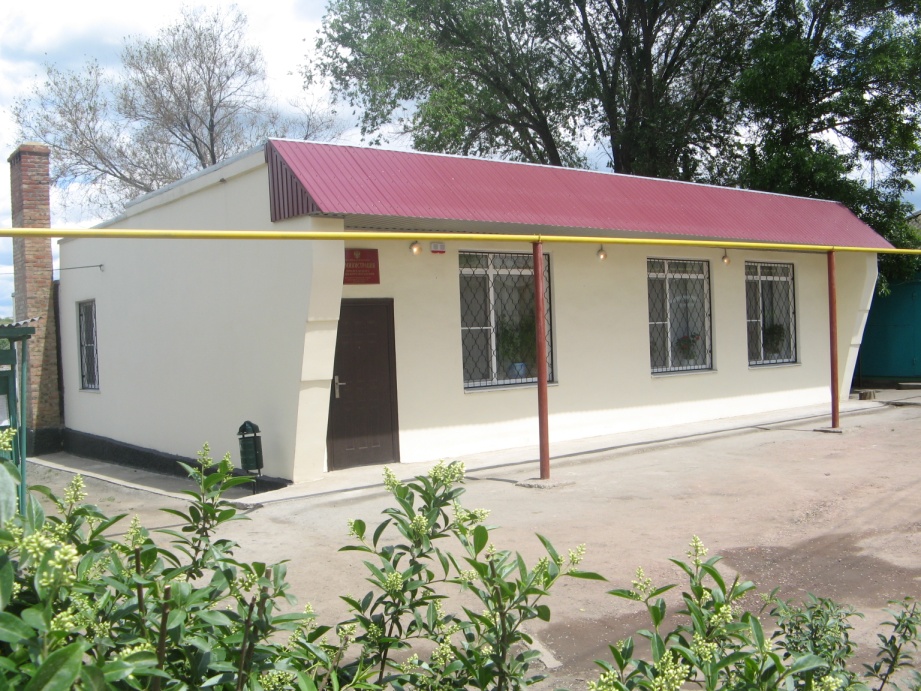 БЮДЖЕТ  ПРОЛЕТАРСКОГО СЕЛЬСКОГО ПОСЕЛЕНИЯ КРАСНОСУЛИНСКОГО РАЙОНАна  2015 год 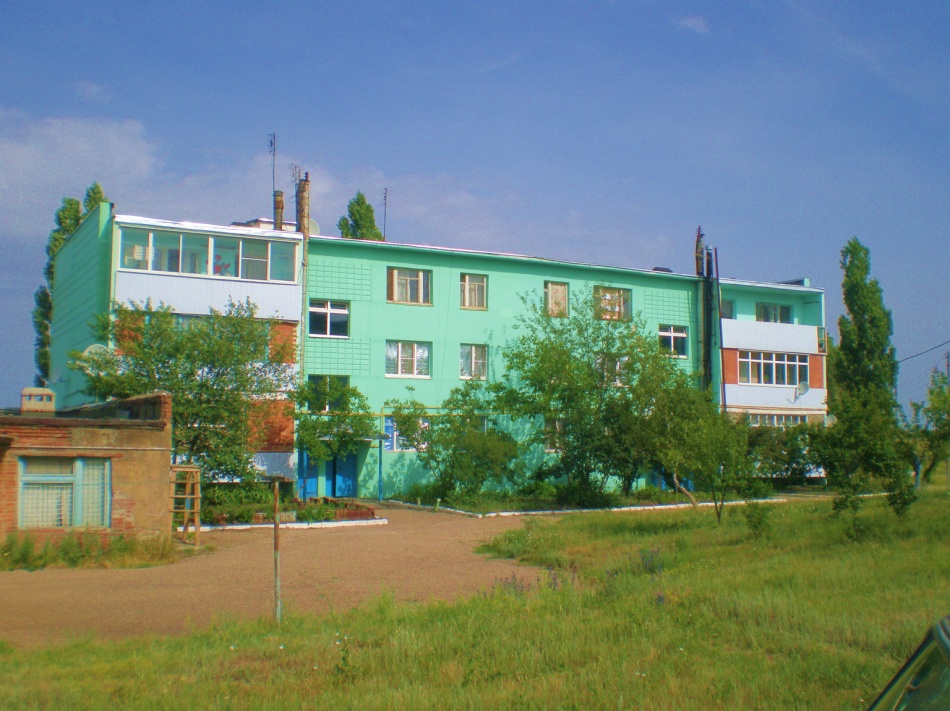 и на плановый  период 2016 и 2017 годов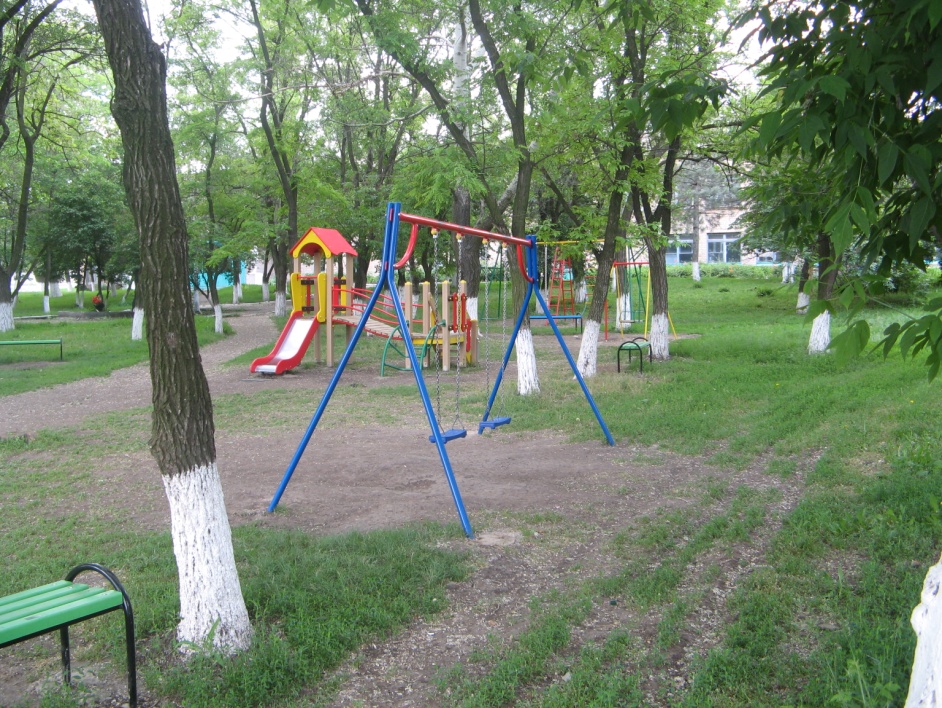 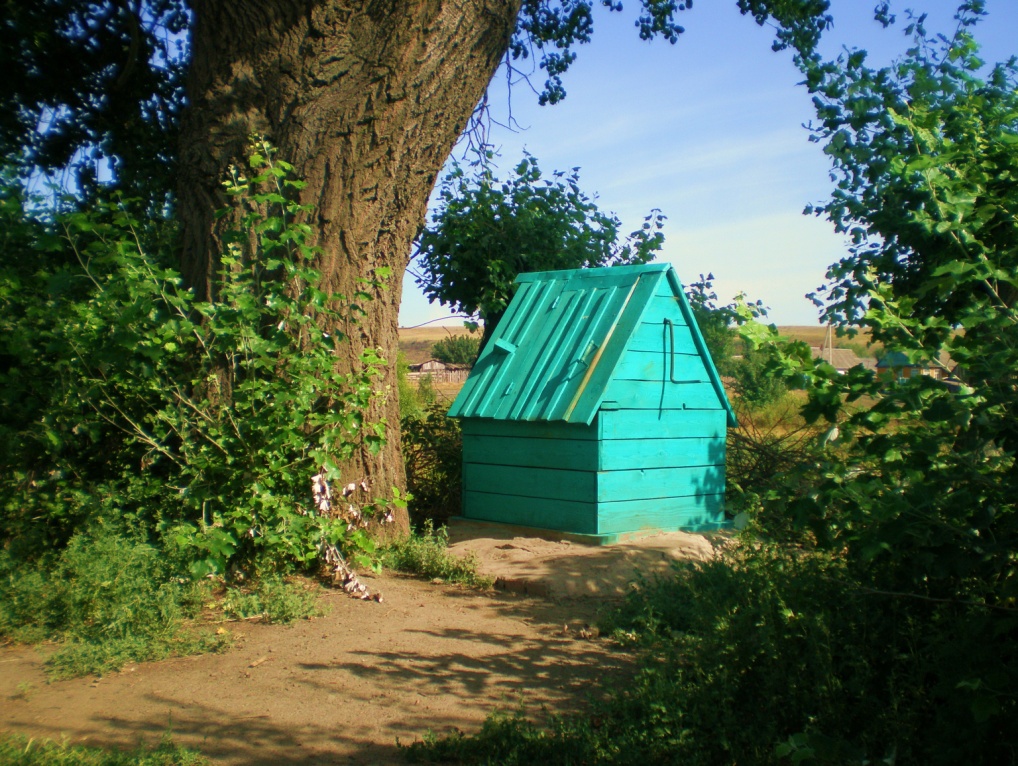 ДИНАМИКА СОБСТВЕННЫХ ДОХОДОВПРОЛЕТАРСКОГО СЕЛЬСКОГО ПОСЕЛЕНИЯ                                                                                                   7047,6                           8654,1                                    8674,3	                8689,7  (тысяч рублей)                                                             6179,8	                                                  8780,95791,3	СТРУКТУРА СОБСТВЕННЫХ ДОХОДОВ ПРОЛЕТАРСКОГО СЕЛЬСКОГО ПОСЕЛЕНИЯ на 2015 годВСЕГО: 8780,9 тыс. рублейБЕЗВОЗМЕЗДНЫЕ ПОСТУПЛЕНИЯ В ПРОЛЕТАРСКОЕ СЕЛЬСКОЕ ПОСЕЛЕНИЕДИНАМИКА РАСХОДОВ ПРОЛЕТАРСКОГО СЕЛЬСКОГО ПОСЕЛЕНИЯ 2015-2017 годы	(тысяч рублей)	2015 год	2016 год	2014 год	2017 годРасходы бюджета Пролетарского сельского поселения,формируемые в рамках муниципальных программ                  Пролетарского сельского поселения, и непрограммные расходы      (тыс. рублей)                         2015 год                        2016 год                                         2017 год	 - расходы бюджета Пролетарского сельского поселения, формируемые в рамках муниципальных программ Пролетарского сельского поселения             - непрограммные расходы бюджета Пролетарского сельского поселения Красносулинского района           Доля муниципальных программ в общем объеме расходов, запланированных на реализацию муниципальных программ Пролетарского сельского поселения в 2015 годуОбъем бюджетных ассигнований на реализацию программ                                                      в 2015-2017 годах      (тыс. рублей)Структура расходов бюджета поселения в 2015 году по разделам№п/пНаименование муниципальной программы Пролетарского сельского поселения2015 год  (тыс. руб.)доля в общих расходах (%)1.Муниципальная программа Пролетарского сельского поселения "Управление муниципальными финансами"3853,048,12.Муниципальная программа Пролетарского сельского поселения "Муниципальная политика"177,02,23.Муниципальная программа Пролетарского сельского поселения "Защита населения и территории от чрезвычайных ситуаций, обеспечение пожарной безопасности и безопасности людей на водных объектах"117,71,54.Муниципальная программа Пролетарского сельского поселения "Развитие транспортной системы"772,49,65.Муниципальная программа Пролетарского сельского поселения "Благоустройство территории и жилищно-коммунальное хозяйство"1202,515,06.Муниципальная программа Пролетарского сельского поселения "Развитие культуры"1944,224,37.Муниципальная программа Пролетарского сельского поселения "Развитие  физической культуры и спорта"7,60,1ИТОГО ПО ПРОГРАММАМ8014,4100